２０１９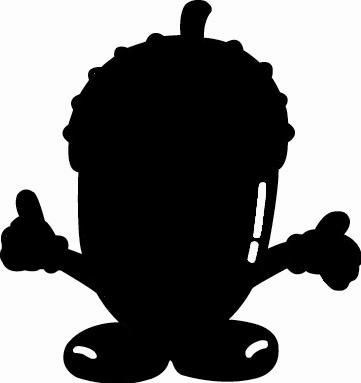 どんちゃんパークゴルフ大会主催：㈱さらべつ産業振興公社後援：更別どんぐりパークゴルフ協会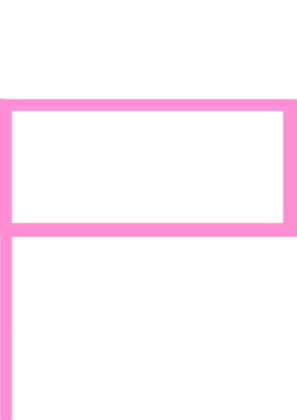 ～開　催　要　項～☀日時※★がメジャー大会です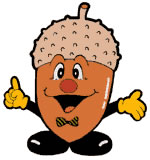 ☀スケジュール受付：午前９時～開会式：午前９時３０分競技開始：開会式終了後☀参加費及び表彰（※参加費は当日徴収）・メジャー大会・・・１名　１，５００円（弁当付き）男女別優勝から６位、ラッキー賞、ホールインワン賞、ＢＢ賞及び参加賞・レギュラー大会・・・１名　１，０００円（弁当付き）男女別に優勝から３位、ラッキー賞、ホールインワン賞、ＢＢ賞及び参加賞※上記大会の総合成績により、男女別にポイント上位６位まで賞状及び副賞を授与☀参加定員中学生以上、男女合計８０名☀参加申し込み（４月１日から受付開始、プラムカントリーは５月１日から）カントリーパーク　更別村字弘和５４１番地６２　☎0155-52-5656プラムカントリー　更別村字更別南５線９５番地　☎0155-52-2406※各大会開催日の１０日前までにお申し込みください開　　催　　日大会名会場４月　２１日（日）★第１戦カントリー杯カントリーパーク６月　２９日（土）第２戦プラムカントリー８月   ９日（金）★第３戦プラム選手権プラムカントリー１０月１３日（日）第４戦プラムカントリー１１月１０日（日）★第５戦じゃがいもカップカントリーパーク